«ЗИМНИЕ ЗАБАВЫ ДЛЯ ЗДОРОВЬЯ» В ГРУППЕ «СОЛНЫШКО» Выходи скорей дружок.Как красиво посмотри!Варежки с собой бери.Возле дома белый снег,И по всюду слышен смех.Цель: формирования у детей потребности в здоровом образе жизни.Задачи:- Развивать интерес к зимним играм-соревнованиям;- Развивать ловкость, меткость, быстроту реакции;- Учить играть в команде, действовать по сигналу и сообща;- Воспитывать чувства коллективизма и взаимопомощи.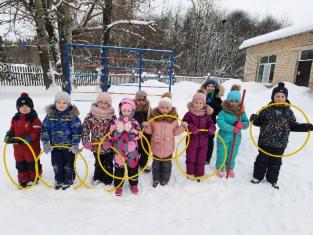 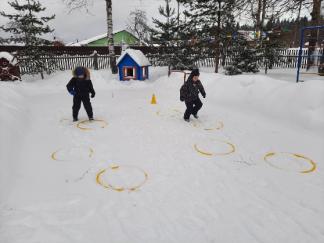 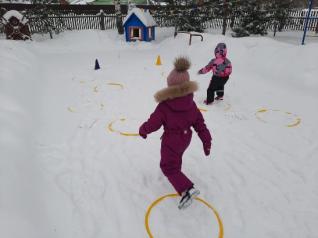 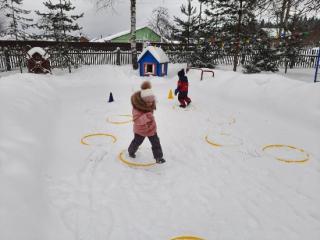 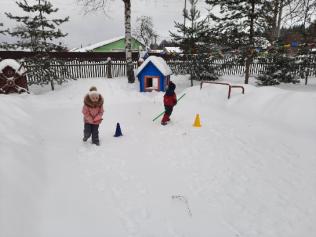 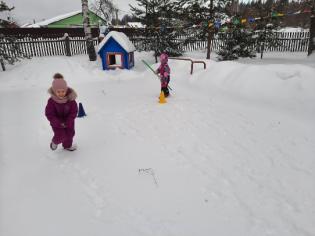 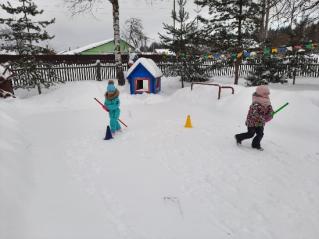 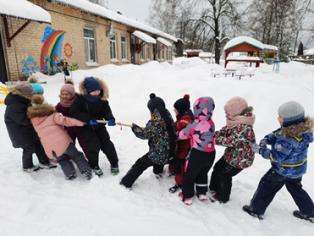 